7.4.4 Instructions norovirusMesures en cas de soupçon de norovirusLes facteurs suivants doivent donner lieu à des mesures :En l’espace de quelques heures, deux ou plusieurs personnes (résidents ou membres du personnel) souffrent de vomissements et/ou de diarrhéeMesures immédiates pour le service de soins concernéIsoler les résidents immédiatement dans leurs chambres jusqu’à ce que le soup- çon de norovirus soit clarifiéFermer le service de soins. Le distributeur de désinfectant pour les mains se trouve à l’entrée du serviceSi possible, éviter de se rendre dans d’autres servicesL’accès à la cuisine est interdit au personnel soignant du service de soins con- cernéPréparer du matériel de protection devant la porte de la chambre : blouse de protection, gants, poubelle, désinfectant pour les mains (Sterilium med), masque obligatoires.Se désinfecter soigneusement les mains et les bras avant d’entrer et en quittant la chambre du résident en questionPlacer la vaisselle des résidents concernés dans une boîte en plastique. Avec le chariot à vaisselle, acheminer la boîte fermée dans le restaurant devant la porte coulissante de la cuisineMettre le linge des résidents dans des sacs à linge spéciaux ( rouge: linge de résidents,   blanc : linge de l’établissement).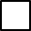 Les sacs à linge sont mis dans un sac-poubelle noir ; le sac-poubelle est pourvu de l’autocollant « norovirus » → système de double sac. Il est ensuite placé dans le conteneur à linge normal.Désinfecter les mains et les bras avant d’entrer dans l’établissement et en quit- tant celui-ciInformation et décisionsLe service de soins concerné avise :responsable du service de soins ou direction de l’EMSresponsable du jour informe animation, service technique et administrationmédecin (demander ordonnance pour échantillon de selles)cuisineles proches, et leur déconseille les visitesLe chef de cuisine informe :restaurant et cafétériaEvaluation de la situation par les cadres via téléphone. Décision quant à d’autres me- sures selon les résultats du laboratoire.Mesures de protection en dehors du service de soins concernéDésinfecter les tables des salles de détente, du restaurant et de la cafétéria après chaque repas (p. ex. avec Bacilol)Dans le service de soins, tout le personnel soignant désinfecte plusieurs fois par jour les surfaces au contact fréquent avec les mains, p. ex. poignées, rampes, tables, entre autres.Mesures en cas d’infection à norovirusLe médecin ou le laboratoire de l’établissement informe du résultat positif de l’examen.Mesures immédiates en cas d’infection à norovirusContinuer à appliquer les mesures préventives en cas d’infection à norovirusLes résidents restent isolés dans leurs chambres jusqu’à 48 heures après les derniers vomissements ou diarrhée. Attention : les résidents peuvent continuer à excréter le virus !Créer un sas d’hygiène à l’entrée du service: distributeurs de désinfectant pour les mains, panneaux à l’intention des visiteurs sur la porte des chambres, leur invitant à prendre contact avec le personnel soignantFermeture de l’établissement: l’entrée principale et les entrées secondaires sont fer- mées. Qui souhaite entrer dans l’établissement doit prendre contact par téléphone à l’entrée principale (afficher une liste téléphonique avec une liste des services)nformation et décisions en cas d’infection à norovirusLe service de soins concerné avise :responsable	du	service	de	soins	ou	direction	de	l’EMS,	immédiatementcuisineinformer les proches et interdire les visites Le/la responsable du service de soins informe :service technique et administrationanimation, physiothérapie, pédicure, coiffeur, bénévolesmédecin de l’établissement uniquement si encore nécessairemédecin cantonal uniquement si le nombre de cas est importantEvaluation de la situation par les cadres dans la salle de réunion. Après cela, chaque jour à 7.30 h, évaluation de la situation par les cadres dans la salle de réunion (rapport sur la situation, examiner les mesures, prendre des mesures supplémentaires, dresser une sta- tistique de contrôle).Mesures de protectionLe service de nettoyage change de nettoyant pour passer à un détergent neutre désinfectant (p. ex. Degrem)Mettre des vêtements de travail frais avant chaque début de serviceNe pas porter de vêtements à longues manches sous les vêtements de travail. A la maison, laver les vêtements personnels à 60 ° (les vêtements en coton sont idéals)Si possible, ne pas porter de bagues pendant toute cette périodeRéserves de matérielIndiquer les informations relatives à la localisationFin des mesuresDécision de la direction de l’établissement et du responsable du service de soins.Pour tout complément d’information : brochure de l’Office fédéral de la santé publique disponible sur le site